.Sec 1:       Diagonal Step Rock Step(R,L), Fwd, Recover, Coaster StepSec 2:      Hook Brush, Kick Brush, 1/4 L Turn Coaster Step, Hook Brush, Kick Brush, 1/4 R Turn Coaster StepSec 3:      Side, Behind, Side, Heel Touch, Recover, Cross X 2Sec 4:       Side, Recover, Step Fwd, 1/4 R Turn, Step Fwd, Recover, 1/2 L Shuffle TurnRestart :  After Wall 8 (16 Count) - Restart (12:00)Miss Red Shoes (빨간구두 아가씨)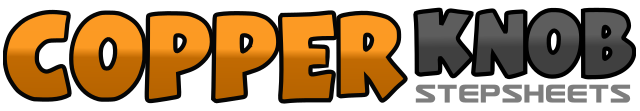 .......Compte:32Mur:4Niveau:Improver.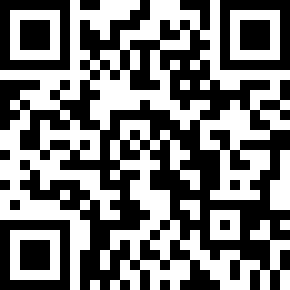 Chorégraphe:Seonhee Lim (KOR) - June 2020Seonhee Lim (KOR) - June 2020Seonhee Lim (KOR) - June 2020Seonhee Lim (KOR) - June 2020Seonhee Lim (KOR) - June 2020.Musique:A Lady in Red Shoes (빨간구두 아가씨) - B. Big brothers (비 빅 브라더스)A Lady in Red Shoes (빨간구두 아가씨) - B. Big brothers (비 빅 브라더스)A Lady in Red Shoes (빨간구두 아가씨) - B. Big brothers (비 빅 브라더스)A Lady in Red Shoes (빨간구두 아가씨) - B. Big brothers (비 빅 브라더스)A Lady in Red Shoes (빨간구두 아가씨) - B. Big brothers (비 빅 브라더스)........1-2&RF Step Fwd Diagonal, LF Step Rock Step, RF Step Fwd3-4&LF Step Fwd Diagonal, RF Step Rock Step, LF Step Fwd5-6RF Step Fwd, LF Recover7&8RF Step Back, LF step Together, RF Step Fwd1-2LF Hook Brush, LF Kick Brush3&4LF 1/4 L Turn Coaster Step (3:00)5-6RF Hook Brush, RF Kick Brush7&8RF 1/4 R Turn Coaster Step (12:00)1-2&LF Step Side, RF Behind, LF Step Side3&4RF Heel Touch, RF Recover, LF Cross5-6&Step Side, LF Behind, RF Step Side7&8LF Heel Touch, LF Recover, RF Cross1-2LF Step Side, LF Recover3-4LF Step Fwd, 1/4 R Turn (3:00)5-6LF Step Fwd, RF Recover7&8LF 1/2 L Shuffle Turn (9:00)